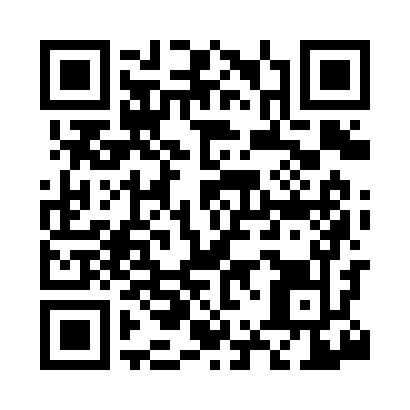 Prayer times for North Moor, Missouri, USAMon 1 Jul 2024 - Wed 31 Jul 2024High Latitude Method: Angle Based RulePrayer Calculation Method: Islamic Society of North AmericaAsar Calculation Method: ShafiPrayer times provided by https://www.salahtimes.comDateDayFajrSunriseDhuhrAsrMaghribIsha1Mon4:225:561:225:198:4910:232Tue4:225:571:235:198:4810:233Wed4:235:571:235:198:4810:234Thu4:245:581:235:208:4810:225Fri4:245:581:235:208:4810:226Sat4:255:591:235:208:4810:217Sun4:266:001:245:208:4710:218Mon4:276:001:245:208:4710:209Tue4:286:011:245:208:4710:1910Wed4:296:021:245:208:4610:1911Thu4:306:021:245:208:4610:1812Fri4:316:031:245:208:4510:1713Sat4:326:041:245:208:4510:1714Sun4:336:041:245:208:4410:1615Mon4:346:051:255:208:4410:1516Tue4:356:061:255:208:4310:1417Wed4:366:071:255:208:4210:1318Thu4:376:071:255:208:4210:1219Fri4:386:081:255:208:4110:1120Sat4:396:091:255:208:4010:1021Sun4:406:101:255:198:4010:0922Mon4:416:111:255:198:3910:0823Tue4:436:121:255:198:3810:0724Wed4:446:121:255:198:3710:0625Thu4:456:131:255:198:3610:0426Fri4:466:141:255:198:3610:0327Sat4:476:151:255:188:3510:0228Sun4:496:161:255:188:3410:0129Mon4:506:171:255:188:339:5930Tue4:516:181:255:188:329:5831Wed4:526:181:255:178:319:57